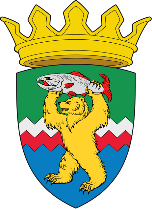 РОССИЙСКАЯ ФЕДЕРАЦИЯКАМЧАТСКИЙ КРАЙЕЛИЗОВСКИЙ МУНИЦИПАЛЬНЫЙ РАЙОНДУМА ЕЛИЗОВСКОГО МУНИЦИПАЛЬНОГО РАЙОНАРЕШЕНИЕ1 декабря 2020 г. № 1503	г. Елизово101 сессия О внесении изменений в составы постоянных комитетов Думы Елизовского муниципального района          Рассмотрев  заявления депутатов Думы Елизовского муниципального района Асауловой Полины Григорьевны, Мишалова Дмитрия Геннадьевича, Егорова Юрия Владимировича, Кукобы Ольги Павловны о включении в составы  постоянных комитетов Думы Елизовского муниципального район, руководствуясь Регламентом Думы Елизовского муниципального района, Дума Елизовского муниципального районаРЕШИЛА:            1. Включить депутата Думы Елизовского муниципального района Асаулову Полину Григорьевну в состав постоянных комитетов Думы Елизовского муниципального района:             - по сельскому хозяйству, земельным ресурсам, землеустройству, природопользованию и экологии;- по социальным вопросам, образованию, здравоохранению, защите прав граждан, молодежной политике, туризму, физической культуре и спорту.            2. Включить депутата Думы Елизовского муниципального района Мишалова Дмитрия Геннадьевича в состав постоянных комитетов Думы Елизовского муниципального района:          - по местному самоуправлению, муниципальной собственности, архитектуре и строительству;       - по бюджету, налогам, тарифам и сборам.               3. Включить депутата Думы Елизовского муниципального района Егорова Юрия Владимировича в состав постоянного комитета Думы Елизовского муниципального района по сельскому хозяйству, земельным ресурсам, землеустройству, природопользованию и экологии.          4. Включить депутата Думы Елизовского муниципального района Кукобу Ольгу Павловну в состав постоянного комитета Думы Елизовского муниципального района по социальным вопросам, образованию, здравоохранению, защите прав граждан, молодежной политике, туризму, физической культуре и спорту.         5. Исключить Мамченкова Дмитрия Олеговича из состава постоянного комитета Думы Елизовского муниципального района по местному самоуправлению, муниципальной собственности, архитектуре и строительству.6. Настоящее Решение вступает в силу с момента его принятия. Председатель Думы Елизовского муниципального района       	                       А.А. Шергальдин